◆　複数名参加される場合は、グループワークにお一人ずつ参加できるよう、パソコン環境を御準備ください。◆　「参加申込書」に記載された個人情報は、本報告会の運営管理の目的のみに利用させていただ　きます。◆　個人で申し込まれる場合は、所属名欄に「個人」と御記入ください。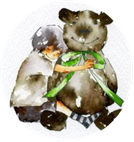 所 属 名住　　所電話番号ＦＡＸe-mailZOOM URL・ID・パズコード等の送付に使用します。ZOOM URL・ID・パズコード等の送付に使用します。ZOOM URL・ID・パズコード等の送付に使用します。職　名氏　名取組みたい　学習テーマ　／　対象者学習テーマ　子ども　 障がい者 　高齢者　 防災　 貧困　            孤立　 　まちづくり　 その他（　　　　　　　　）対　象　者　小学生　 中学生　 高校生　 大学生（専門学校）　　　　　　児童・生徒・学生全般　　地域住民全般学習テーマ　□子ども　 □障がい者 　□高齢者　 □防災　 □貧困　            □孤立　 　□まちづくり　 □その他（　　　　　　　　）対　象　者　□小学生　 □中学生　 □高校生　 □大学生（専門学校）　　　　　　児童・生徒・学生全般　　□地域住民全般学習テーマ　□子ども　 □障がい者 　□高齢者　 □防災　 □貧困　            □孤立　 　□まちづくり　 □その他（　　　　　　　　）対　象　者　□小学生　 □中学生　 □高校生　 □大学生（専門学校）　　　　　　児童・生徒・学生全般　　□地域住民全般